RSCDS NZ Branch Inc.  Wellington Region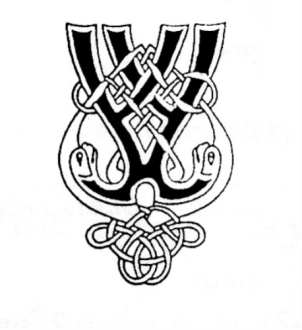 Region Classes 2021Two Half Day Classes - 14th August and 11th SeptemberIntermediate Dancers 	9.30am - 12.30pm   Advanced Dancers     1.00pm -   4.00pm Cost: $15 per half day class (It is best if you attend both classes appropriate for your level. This allows the teacher to build on from the material taught at the first class)Morning and afternoon tea will be provided. Please bring a water bottle. Intermediate class   For dancers who are familiar with all common steps and formations and  have a reasonable level of fitness. Expect to work on teamwork, phrasing, and formations.Teacher:  Elizabeth Ferguson Advanced classFor dancers who are able to perform all common steps and formations to a high standard.Dancers should expect to work on all aspects of technique to achieve a very high standard of performance.  They should have a reasonable level of fitness.Teacher:  Ann Oliver Please check with your club teacher what class is appropriate. Applications – to be received no later than a week before your first classPlease complete the online registration form by clicking here or go to the website www.wellingtonscd.org.nz Venue:  St David’s Multicultural Church Hall, down the drive off Elizabeth St.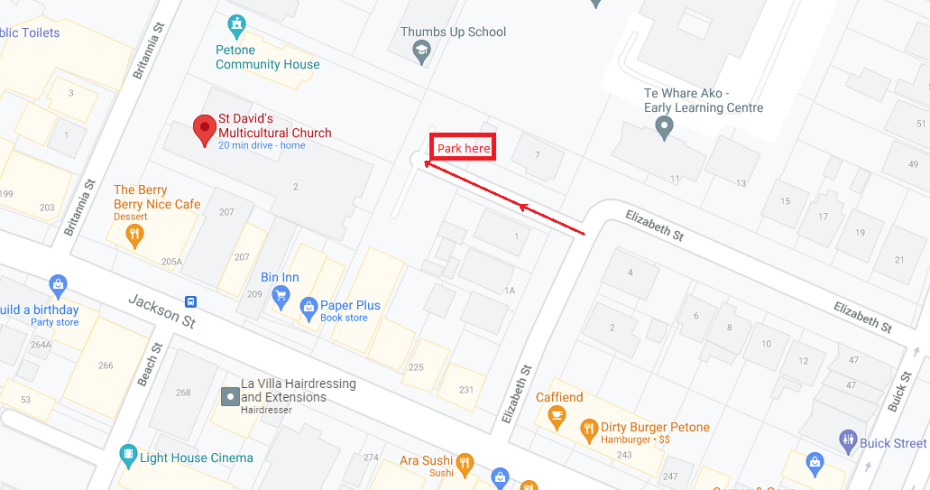 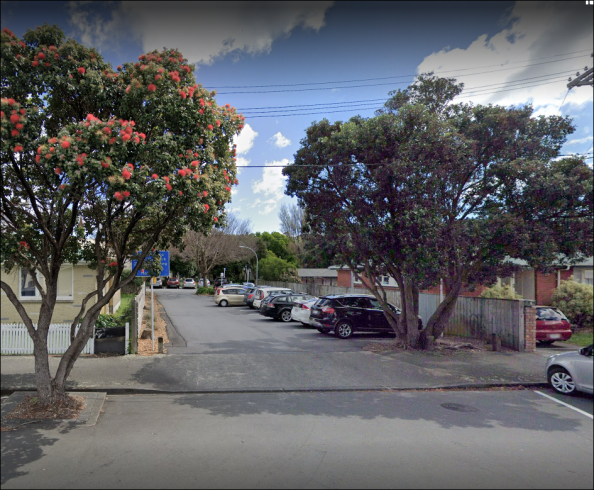 